Eighth Sunday after PentecostJuly 31st, 2022 at 10:00 a.m.The Holy Eucharist: Rite II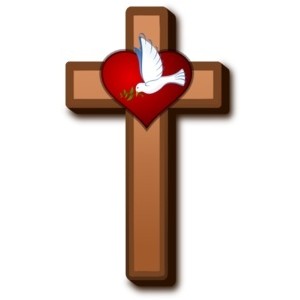 ++++++++++++++++++++++++++++++++++++++++++INFORMATION FOR NEWCOMERS: WELCOME TO CHRIST CHURCH!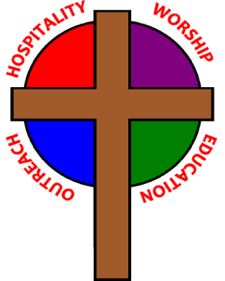 Our motto is true whether you're here for the very first timeor you've been a member for decades –There is a place for you at God's Table!The worship service has two main parts: the Liturgy of the Word, which includes Scripture readings and a sermon, and the Liturgy of the Table, which is also called Holy Eucharist or Communion. You will notice moments in the service when people stand, kneel, bow, and make the sign of the cross. There is no one “right” way to worship, so do what is comfortable for you at any given time in worship. All Baptized Christians are welcome at Christ’s Table for Communion. If you do not wish to receive communion, you may come forward and request a blessing. If you wish to receive communion in your pew, please notify the ushers. And if you need a gluten-free wafer, just let Father Crowell know.If you have not been baptized, or if you have questions about Holy Baptism, please talk to Father Larry after the service -- the people of Christ Church would love to walk with you to your baptism and beyond!When you enter a Christ Episcopal Church worship service/event, you will be entering an area where photography, video and audio recording may occur.The Holy Eucharist Rite IIPRELUDE: "Andante cantabile" from Sonata in C minor Op. 13 - BeethovenOPENING HYMN: “Sing praise to God who reigns above”                                                               Hymnal 408THE LITURGY OF THE WORDOPENING ACCLAMATIONCelebrant: Blessed be God: Father, Son, and Holy Spirit.People:      And blessed be his kingdom, now and forever. Amen.COLLECT FOR PURITYAlmighty God, to you all hearts are open, all desires known, and from you no secrets are hid cleanse the thoughts of our hearts by the inspiration of your Holy Spirit, that we may perfectly love you, and worthily magnify your holy Name; through Christ our Lord. Amen.GLORIA                                                                                                                                              Hymnal S236Glory to you, Lord God of our fathers; you are worthy of praise; glory to you.Glory to you for the radiance of your holy Name; we will praise you and highly exalt you forever.Glory to you in the splendor of your temple; on the throne of your majesty, glory to you.Glory to you, seated between the Cherubim; we will praise you and highly exalt you forever.Glory to you, beholding the depths; in the high vault of heaven, glory to you.Glory to you, Father, Son, and Holy Spirit;
we will praise you and highly exalt you forever.COLLECT OF THE DAYLet your continual mercy, O Lord, cleanse and defend your Church; and, because it cannot continue in safety without your help, protect and govern it always by your goodness; through Jesus Christ our Lord, who lives and reigns with you and the Holy Spirit, one God, forever and ever. Amen.THE LESSONSTHE FIRST READING                                                                                                                  Hosea 11:1-11When Israel was a child, I loved him,
and out of Egypt I called my son. The more I called them,
the more they went from me; they kept sacrificing to the Baals,
and offering incense to idols. Yet it was I who taught Ephraim to walk,
I took them up in my arms; 
but they did not know that I healed them.I led them with cords of human kindness,
with bands of love. I was to them like those
who lift infants to their cheeks. 
I bent down to them and fed them. They shall return to the land of Egypt,
and Assyria shall be their king,
because they have refused to return to me. The sword rages in their cities,
it consumes their oracle-priests, 
and devours because of their schemes. My people are bent on turning away from me.
To the Most High they call, 
but he does not raise them up at all. How can I give you up, Ephraim?
How can I hand you over, O Israel? How can I make you like Admah?
How can I treat you like Zeboiim? My heart recoils within me;
my compassion grows warm and tender. I will not execute my fierce anger;
I will not again destroy Ephraim; for I am God and no mortal,
the Holy One in your midst,
and I will not come in wrath.They shall go after the Lord,
who roars like a lion; when he roars,
his children shall come trembling from the west. They shall come trembling like birds from Egypt,
          and like doves from the land of Assyria; 
          and I will return them to their homes, says the Lord.Lector: The Word of the Lord.People:  Thanks be to God.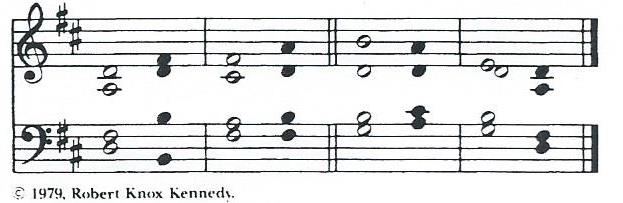 THE RESPONSE                                                                                                                PSALM 49:1-111 Hear this, all you peoples; hearken, all you who dwell in the world, *
you of high degree and low, rich and poor together.2 My mouth shall speak of wisdom, *
and my heart shall meditate on understanding.3 I will incline my ear to a proverb *
and set forth my riddle upon the harp.4 Why should I be afraid in evil days, *
when the wickedness of those at my heels surrounds me,5 The wickedness of those who put their trust in their goods, *
and boast of their great riches?6 We can never ransom ourselves, *
or deliver to God the price of our life;7 For the ransom of our life is so great, *
that we should never have enough to pay it,8 In order to live forever and ever, *
and never see the grave.9 For we see that the wise die also; like the dull and stupid they perish *
and leave their wealth to those who come after them.10 Their graves shall be their homes forever, their dwelling places from generation to generation, *
though they call the lands after their own names.11 Even though honored, they cannot live forever; *
they are like the beasts that perish.THE SECOND LESSON                                                                                                       Colossians 3:1-11If you have been raised with Christ, seek the things that are above, where Christ is, seated at the right hand of God. Set your minds on things that are above, not on things that are on earth, for you have died, and your life is hidden with Christ in God. When Christ who is your life is revealed, then you also will be revealed with him in glory.Put to death, therefore, whatever in you is earthly: fornication, impurity, passion, evil desire, and greed. On account of these the wrath of God is coming on those who are disobedient. These are the ways you also once followed, when you were living that life. But now you must get rid of all such things-- anger, wrath, malice, slander, and abusive language from your mouth. Do not lie to one another, seeing that you have stripped off the old self with its practices and have clothed yourselves with the new self, which is being renewed in knowledge according to the image of its creator. In that renewal there is no longer Greek and Jew, circumcised and uncircumcised, barbarian, Scythian, slave and free; but Christ is all and in all!Lector: The Word of the Lord.People:  Thanks be to God.SEQUENCE HYMN: “Christ is the world’s true light”                                                                    Hymnal 542GOSPELCelebrant: The Holy Gospel of our Lord Jesus Christ according to Luke (Luke 12:13-21).People:   Glory to you, Lord Christ.Someone in the crowd said to Jesus, "Teacher, tell my brother to divide the family inheritance with me." But he said to him, "Friend, who set me to be a judge or arbitrator over you?" And he said to them, "Take care! Be on your guard against all kinds of greed; for one's life does not consist in the abundance of possessions." Then he told them a parable: "The land of a rich man produced abundantly. And he thought to himself, `What should I do, for I have no place to store my crops?' Then he said, `I will do this: I will pull down my barns and build larger ones, and there I will store all my grain and my goods. And I will say to my soul, `Soul, you have ample goods laid up for many years; relax, eat, drink, be merry.' But God said to him, `You fool! This very night your life is being demanded of you. And the things you have prepared, whose will they be?' So it is with those who store up treasures for themselves but are not rich toward God."Celebrant: The Gospel of the Lord.People:   Praise to you, Lord Christ.Sermon                                                                    Father CrowellTHE NICENE CREED   We believe in one God, the Father, the Almighty,             maker of heaven and earth, of all that is, seen and unseen.We believe in one Lord, Jesus Christ, the only Son of God,	eternally begotten of the Father, God from God, 	Light from Light, true God from true God,	begotten, not made, of one Being with the Father.	Through him all things were made.	For us and for our salvation he came down from heaven,             by the power of the Holy Spirit he became incarnate from the Virgin Mary,
            and was made man.	For our sake he was crucified under Pontius Pilate;	he suffered death and was buried.On the third day he rose again in accordance with the Scriptures; he ascended into heaven and is seated at the right hand of the Father.  He will come again in glory to judge the living and the dead, and his kingdom will have no end.We believe in the Holy Spirit, the Lord, the giver of life,	who proceeds from the Father, and the Son.	With the Father and the Son he is worshiped and glorified,	He has spoken through the Prophets.	We believe in one holy catholic and apostolic Church.	We acknowledge one baptism for the forgiveness of sins.	We look for the resurrection of the dead, and the life of the world to come. Amen.THE PRAYERS OF THE PEOPLEIn peace, we pray to you Lord God. (Congregational responses are in bold)SilenceBlessed are you eternal God,
to be praised and glorified forever.Hear us as we pray for the unity of the Church.
May we all be one, that the world may come to know you.Grant that every member of the Church may truly and humbly serve you,
that the life of Christ may be revealed in us.We remember those who have died.
Into your hands we commend them.We praise you for all your saints who have entered eternal glory.May we also come to share your heavenly kingdom.Have compassion on those who suffer from sickness, grief or trouble, especially Joy Bartenstein, Dodi Holmes, Martha Chaney, Henry Young, Doug, Charlene Schreiber, Alice Kelly, Barb Kelly, Joni Pulver, Traudie Milleck, and Keith Harbaugh. In your presence may they find strength. Look with kindness on our homes and families, and all who celebrate birthdays especially, Joy Bayes, Cathy Yeazell, Clare Perks, Tom McNicol, Scott Dooley, and Susan Doubt and anniversaries this week especially, Ron & Ann deLanglade and Brian and Bonnie Shelburne. Grant that your love may grow in our hearts.Make us alive to the needs of our community, and bless the holy work of Rainbow Table, Springfield Promise Neighborhood, Springfield Peace Center, and Partners in Mistry in Liberia. Help us to share one another’s joys and burdens.Inspire and lead those who hold authority in the nations of the world.
Guide us and all people in the way of justice and peace.We pray for the leadership and future of this congregation during this time of transition and discernment of our common life and ministry. Uphold us in word, in sacrament and in one another; in change and in challenge; in humility and in hope.  That we may continue the work you have given us to do.For Justin, Archbishop of Canterbury; Michael, our Presiding Bishop; Wayne, our Bishop; Larry, our Celebrant; and all who minister in Christ, that they may be firmly rooted in your truth and love. Inspire us and give us courage to proclaim your Gospel of Resurrection.THE COLLECT FOR PEACEGrant, O God, that your holy and life-giving Spirit may so move every human heart, that barriers which divide us may crumble, suspicions disappear, and hatreds cease; that our divisions being healed, we may live in justice and peace; through Jesus Christ our Lord. Amen.THE CONFESSION AND ABSOLUTIONCelebrant:  Let us confess our sins against God and our neighbor.All:	      Most merciful God, we confess that we have sinned against you in thought, word, and deed, by what we have done, and by what we have left undone. We have not loved you with our whole heart; we have not loved our neighbors as ourselves. We are truly sorry and we humbly repent. For the sake of your Son Jesus Christ, have mercy on us and forgive us; that we may delight in your will, and walk in your ways, to the glory of your Name. Amen.Celebrant:  May Almighty God, who has redeemed us and made us his children through the resurrection of his Son our Lord, bestow upon you the riches of his blessing. Amen. THE PEACEANNOUNCEMENTSOFFERTORY HYMN: “At the name of Jesus”                                                                                 Hymnal 435 PRESENTATION OF THE GIFTS                                                                                               Hymnal 380, v. 3Praise God from whom all blessings flow;praise him, all creatures here below;praise him above, ye heavenly host:praise Father, Son and Holy Ghost                                THE HOLY COMMUNIONTHE GREAT THANKSGIVING: EUCHARISTIC PRAYER A                        The Lord be with you.People        And also with you.Celebrant   Lift up your hearts.People        We lift them to the Lord.Celebrant    Let us give thanks to the Lord our God.People         It is right to give him thanks and praise.It is right, and a good and joyful thing, always and everywhere to give thanks to you, Father Almighty, Creator of heaven and earth. Through Jesus Christ our Lord. In fulfillment of his true promise, the Holy Spirit came down from heaven, lighting upon the disciples, to teach them and to lead them into all truth; uniting peoples of many tongues in the confession of one faith, and giving to your Church the power to serve you as a royal priesthood, and to preach the Gospel to all nations.Therefore we praise you, joining our voices with Angels and Archangels and with all the company of heaven, who forever sing this hymn to proclaim the glory of your Name:	                                                            Holy, Holy, Holy Lord, God of power and might,                                                                         Hymnal S 124
heaven and earth are full of your glory. Hosanna in the highest. Blessed is he who comes in the name of the Lord. Hosanna in the highest.Holy and gracious Father: In your infinite love you made us for yourself; and, when we had fallen into sin and become subject to evil and death, you, in your mercy, sent Jesus Christ, your only and eternal Son, to share our human nature, to live and die as one of us, to reconcile us to you, the God and Father of all.  He stretched out his arms upon the cross, and offered himself in obedience to your will, a perfect sacrifice for the whole world.On the night he was handed over to suffering and death, our Lord Jesus Christ took bread; and when he had given thanks to you, he broke it, and gave it to his disciples, and said, “Take, eat: This is my Body, which is given for you. Do this for the remembrance of me.”After supper he took the cup of wine; and when he had given thanks, he gave it to them, and said, “Drink this, all of you: This is my Blood of the new Covenant, which is shed for you and for many for the forgiveness of sins. Whenever you drink it, do this for the remembrance of me.”Therefore we proclaim the mystery of faith:Christ has died.Christ is risen.Christ will come again.We celebrate the memorial of our redemption, O Father, in this sacrifice of praise and thanksgiving. Recalling his death, resurrection, and ascension, we offer you these gifts. Sanctify them by your Holy Spirit to be for your people the Body and Blood of your Son, the holy food and drink of new and unending life in him. Sanctify us also that we may faithfully receive this holy Sacrament, and serve you in unity, constancy, and peace; and at the last day bring us with all your saints into the joy of your eternal kingdom.All this we ask through your Son Jesus Christ. By him, and with him, and in him, in the unity of the Holy Spirit all honor and glory is yours, Almighty Father, now and forever.  Amen.And now, as our Savior Christ has taught us, we are bold to say,Our Father, who art in heaven, hallowed be thy name,thy kingdom come, thy will be done, on earth as it is in heaven.Give us this day our daily bread.And forgive us our trespasses, as we forgive those who trespass against us.And lead us not into temptation, but deliver us from evil.For thine is the kingdom, and the power, and the glory,forever and ever.  Amen.THE BREAKING OF THE BREAD			                                                                         Hymnal S154Alleluia, alleluia, alleluia.Christ our Passover is sacrificed for us; therefore let us keep the feast.Alleluia, alleluia, alleluia.THE INVITATION TO COMMUNION COMMUNION HYMN: “Father, we thank thee who hast planted”                                                   Hymnal 302PRAYER AFTER COMMUNION- Celebrant and people togetherEternal God, heavenly Father, you have graciously accepted us as living members of your Son our Savior Jesus Christ, and you have fed us with spiritual food  in the Sacrament of his Body and Blood. Send us now into the world in peace, and grant us strength and courage to love and serve you with gladness and singleness of heart; through Christ our Lord. Amen.THE BLESSINGThe peace of God, which passes all understanding, keep your hearts and minds in the knowledge and love of God, and of his Son Jesus Christ our Lord; and the blessing of God Almighty, Father, Son and Holy Spirit, be among you, and remain with you always.  Amen.CLOSING HYMN: “God of grace and God of glory”                                                                        Hymnal 594THE DISMISSAL     Celebrant: Go in peace to love and serve the Lord. 	                       People:      Thanks be to God. POSTLUDE: "Joyful, Joyful We Adore Thee" - Hymn to Joy/arr. CallahanAltar FlowersThe flowers today in memory of our mothers, Hattie Sophie Takacs and Isabel Anderson Bartenstein by Fred and Joy Bartenstein.Ministers for July 31st, 2022Altar Guild: Sally Schwartz and Anita BeardsellChalice: Diane RodeLector: Keith DoubtUshers: Steve Sharp and  Jeff CarterVideographer: Ann ChitkaraCoffee Hour: Kelly Zeller and Anita BeardsellGeneral InformationSupply Priest: Father Larry CrowellSenior Warden: Scott YeazellJunior Warden: Steve Sharp Treasurer: Ken BladhVestry at Large: Joy Meyers, Kay Koeninger, Linda Mortensen, Bill Hicks, Lori Swafford, and Keith DoubtParish Administrator & Program Coordinator: Kelly ZellerDirector of Music: Dr. Christopher DurrenbergerFacility Manager: Paul McAfeeBookkeeper: Tina Knox                                     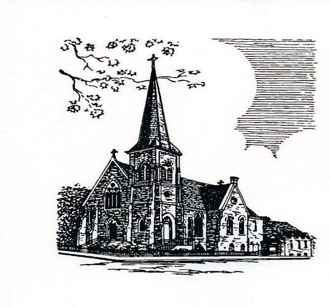  Christ Episcopal Church409 East High StreetSpringfield, Ohio 45505937-323-8651www.christspringfield.org